     TOWNER  COUNTY  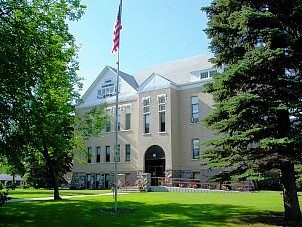                         PO Box 603                  Cando, ND  58324____________________________________________________________________________________________TOWNER COUNTY COMMISSIONERSREGULAR MEETINGMINUTES November 10, 2020The Towner County Commissioners met in regular session on November 10, 2020 at 8:00 a.m. in the meeting room of the county courthouse.  Vice Chairman Lagein called the meeting to order after which Chairman Berg showed up shortly thereafter and Lagein turned the meeting over to Berg.  Also present were Commissioners Mike Weisz, and Ken Teubner.  Scott Boe was absent.  The Commissioners met virtually with the NDDOT regarding Federal Aid projects.  Road and bridge projects were discussed. Road Supervisor Kevin Rinas and Wold Engineering’s Jessica Tagasted were also present for the virtual meeting.  Motion to approve the agenda was made by Lagein and seconded by Teubner.  All Commissioners voted aye, motion carried.Motion to approve the minutes of the October 6, 2020 regular meeting was made by Weisz and seconded by Teubner.  All Commissioners voted aye, motion carried.  Bridge projects were discussed.  A contract presented by Wold Engineering for preliminary engineering for two bridges, one 7 miles North of Bisbee and one 2 miles South and 8 miles West of Rock Lake.  Motion by Lagein, seconded by Weisz to contract with Wold engineering for preliminary engineering for the project.  All Commissioners voted aye.  Motion passed.   Right of way for a project east of Cando was discussed. Motion by Lagein, seconded by Teubner to pursue $2,500 per acre or obtain a permanent easement for the right of way. All Commissioners voted aye.  Motion passed.  Sheriff Kennedy thanked the retiring commissioners.  Kennedy asked for a budget variance of approximately $12,600 to purchase 3 car radios with CARES act funding.  Motion by Lagein, seconded by Weisz to approve the purchase.  All Commissioners voted aye.  Motion passed.  Pager issues in the Northern part of the County were discussed with Kennedy.   Maintenance Supervisor Bill Voight and Public Health Nurse Majusta Kleven were on hand to discuss a project that public health would like to do with CARES act funding.  Public Health would like to purchase a washer and dryer which would require some remodeling of the public health office.  The washer and dryer were going into the bathroom.  Making the bathroom ADA compliant along with this project was discussed.  Motion by Weisz, seconded by Lagein to approve project. All Commissioners voted aye.  Motion passed.  Kleven stated they were using the Armory for Covid Testing and would like to use it for Covid immunizations.  Motion by Lagein, seconded by Teubner to use the Armory for testing and immunizations.  All Commissioners voted aye.  Motion passed.   The Commissioners set a January 1st deadline for the Veteran Service office to move upstairs.  Voight stated the front door at memorial building had been installed.    Motion by Lagein, seconded by Teubner to approve a bid from Christopherson Construction for windows in the courthouse pending a grant outcome.  Gary Larson talked to the Commissioners about his concerns regarding generational transfer, economics and dominion.  Motion by Lagein, seconded by Weisz to set minimum bids on foreclosed property as proposed by the County Auditor.  All Commissioners voted aye.  Motion passed.  Motion by Teubner, seconded by Lagein to approve an application for abatement of 2020 taxes for Rochelle Lord for a Homestead Credit.  All Commissioners voted aye.  Motion passed.  Commissioners acknowledged the City denied an application for abatement for Derick Childs.A financial report was given by Auditor Morlock and Morlock thanked the retiring Commissioners for their continued support.    Motion by Weisz, seconded by Teubner to pay the bills.  All Commissioners voted aye.  Motion passed.  The next meeting was set for December 1st.    The meeting adjourned by motion.ATTEST:_______________________________                                               _________________________________Joni M. Morlock                                                                              Doug Berg, ChairmanTowner County Auditor/Treasurer                                                       Towner County Board of Commissioners